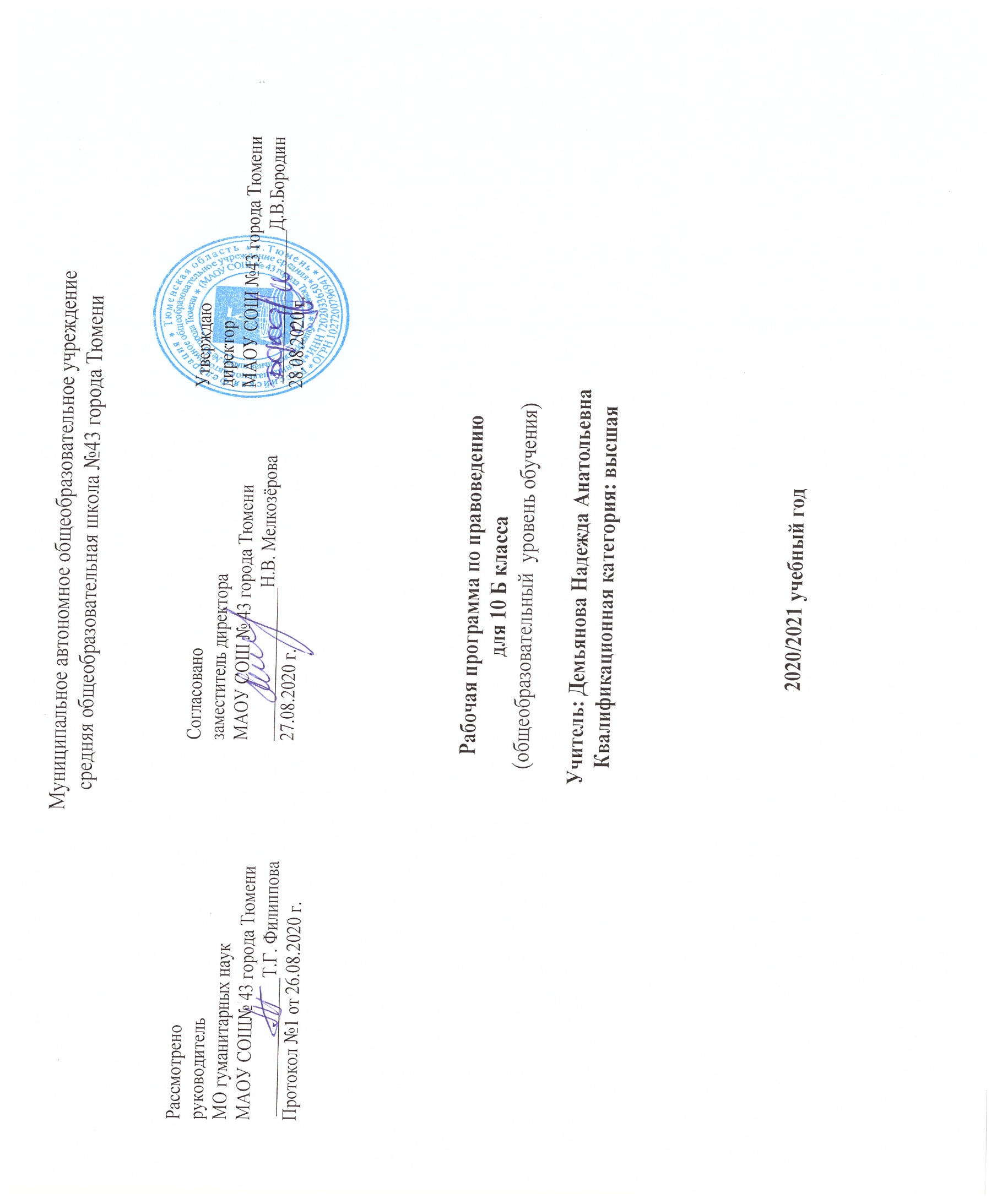 Пояснительная записка              Рабочая программа по правоведению для 10 класса составлена на основе- Федерального закона от 29 декабря 2012 г. № 273-ФЗ «Об образовании в Российской Федерации», - Федерального компонента государственного стандарта общего образования Министерства образования РФ от 2004 г.- Приказа Министерства образования и науки РФ от 05. 03. 2004 года № 1089 7 «Об утверждении и введении в действие федерального компонента государственного образовательного стандарта среднего общего образования»- Приказа Министерства образования и науки РФ от 30.08. 2013 г. № 1015 «Об утверждении порядка организации и осуществления образовательной деятельности по основным общеобразовательным программам начального общего, основного общего и среднего общего образования» (в ред. приказа от 17.07.2015 №734)- Письма Департамента общего образования Минобрнауки России от 19.04.2011 г. №03-255 «О введении федерального государственного образовательного стандарта общего образования».- Приказа Министерства образования и науки РФ от 31.03.2014 № 253 (в редакции от 08.06. 2015 г. № 576) «Об утверждении федеральных перечней учебников, рекомендованных (допущенных) к использованию в образовательном процессе в образовательных учреждениях, реализующих образовательные программы общего образования и имеющих государственную аккредитацию на 2018-2019 учебный год,- Примерной программы по учебным предметам. Обществознание 10-11 классы, авторской программы А.Ф. Никитина, Т.И. Никитиной –«Право», с учетом учебного плана МАОУ СОШ №43 города Тюмени на 2020 – 2021 учебный год, с использованием методического комплекса: и учебников по праву (базовый и углублённый уровни) 10 – 11 класс А.Ф. Никитина, Т.И. Никитиной. Рабочая программа предназначена для изучения предмета в 10 – 11 классах на базовом и углубленном уровнеЦели учебного предмета: Содержание программы отвечает двум основным условиям. Во-первых, сохраняется преемственность с правовым содержанием обществоведческих курсов основной школы, учитываются межпредметные и внутрикурсовые связи с учебным предметом «обществознание (обществоведение)» в старших классах. Во-вторых, предусмотрено дальнейшее углубление и расширение знаний о праве. Все содержательные линии программы нацелены на адекватное отражение основополагающих и социально значимых проблем современного правоведения с учетом необходимой адаптации для учащихся общеобразовательной школы.Место и роль курса в обучении:	Правовое образование в старшей школе обеспечивает углубленное изучение права, создает условия  реализации индивидуальных образовательных программ  по интересам. Правовое обучение в старшей школе более полно учитывает интересы, склонности и способности учащихся, создавая условия для образования старшеклассников в соответствии с их   интересами к будущей профессиональной деятельности и намерениями в отношении продолжения образования.. Правовое обучение направлено на реализацию личностно ориентированного  учебного процесса. Правовая информация,  представленная в содержании примерной программы расширяет возможности  правовой социализации учащихся, обеспечивает преемственность между общим и юридическим профессиональным образованием, позволяет более эффективно подготовить выпускников школы к освоению  программ высшего профессионального образования.               Право, как учебный предмет  на базовом и углубленном уровне, обеспечивает углубленное изучение основ юриспруденции в соответствии с современными требованиями высших учебных заведений в части оценки уровня подготовки выпускников; знакомит с современным  профессиональным юридическим образованием, основными юридическими  профессиями, особенностями профессиональной юридической деятельности, что позволит выпускнику осознанно и целенаправленно выбрать профессию и специальность в будущем; изучить современные научные подходы к решению актуальных вопросов правоведения и государствоведения, в том числе в отношении характера эволюции основных общественных институтов, а также принять участие в осуществлении исследовательской, проектной и иной творческой деятельности. Учебный предмет Право на профильном уровне позволяет изучить не только ведущие нормы национального законодательства, но и важные правила и проблемы международного права. 	Цели и задачи:Изучение права в старшей школе на базовом и углубленном уровне направлено на достижение  следующих целей:- развитие личности, направленное на формирование правосознания и правовой культуры, социально-правовой активности, внутренней убежденности в необходимости соблюдения норм права, на осознание себя полноправным членом общества, имеющим гарантированные законом права и свободы; содействие развитию профессиональных склонностей; - воспитание гражданской ответственности и чувства собственного достоинства, дисциплинированности, уважения к правам и свободам другого человека, демократическим правовым ценностям и институтам, правопорядку;- освоение системы знаний о праве как науке, о принципах, нормах и институтах права, необходимых для ориентации в российском и мировом нормативно-правовом материале, эффективной реализации прав и законных интересов; ознакомление с содержанием профессиональной юридической деятельности и основными юридическими профессиями;- овладение умениями, необходимыми для применения освоенных знаний и способов деятельности для решения практических задач в социально-правовой сфере, продолжения обучения в системе профессионального образования; - формирование способности и готовности к сознательному и ответственному действию в сфере отношений, урегулированных правом, в том числе к оценке явлений и событий с точки зрения соответствия закону, к самостоятельному принятию решений, правомерной реализации гражданской позиции и несению ответственности.	Сроки реализации программы: 1 год.- 2020/2021 учебный год	Принцип отбора материала и построение структуры программы: Право как профильный учебный предмет старшей школы базируется на правовом содержании основной школы и предусматривает (с учетом принципов последовательности и преемственности) дальнейшее познание основ юриспруденции, усвоение правовых норм поведения, формирование правовой культуры и правовой компетентности личности. В курс 10  класса права входят разделы: роль права в жизни человека и общества, теоретические основы права как системы, правоотношение и правовая культура, государство и право, правосудие и правоохранительные органы.Общая характеристика учебного процесса:	 Основные содержательные линии примерной образовательной  программы курса права для  10-11  классов общеобразовательной школы отражают ведущие и социально значимые проблемы юридической науки и практики, педагогически адаптированные к системе образования школьников. К ним относятся: проблемы взаимоотношений права и государства; система и структура права; правотворчество и правоприменение; правоотношения; правонарушения и юридическая ответственность; право и личность; основные правовые системы современности; конституционное право; гражданское право; семейное право; трудовое право; административное право; уголовное право; экологическое право; международное право; правосудие; юридическое образование.Углубленное обучение праву формирует целостный комплекс общеучебных умений и навыков, позволяющих школьникам овладеть важными способами деятельности. Изучение права на углубленном уровне в старшей школе позволяет познакомиться со спецификой профессиональной юридической деятельности адвоката, судьи, прокурора, нотариуса, следователя, юрисконсульта; обеспечивает приобретение умений самостоятельного поиска, анализа и использования правовой информации;  формирует умения сравнительного анализа правовых понятий и норм; объяснения смысла конкретных норм права, характеристики содержания текстов нормативных актов; позволяет оценить общественные события и явления, действия людей с точки зрения их соответствия законодательству; позволяет выработать доказательную аргументацию собственной позиции в конкретных правовых ситуациях с использованием норм права. Школьники приобретают навыки использования норм права при решении учебных и практических задач; осуществлении исследований по правовым темам в учебных целях; представлении результатов самостоятельного учебного исследования, ведении дискуссии. В результате обучения выпускники могут самостоятельно составлять отдельные виды юридических документов; анализировать собственные профессиональные склонности, способы их развития и реализации, что формирует готовность и мотивацию на дальнейшее юридическое обучение в вузе.В старшей школе право, будучи важным компонентом социально-гуманитарного образования личности, относится к числу приоритетных дисциплин, обеспечивающих возможности правовой социализации подростков. Правовое образование направлено на создание условий для развития гражданско-правовой активности, ответственности, правосознания обучающихся, дальнейшее освоение основ правовой грамотности и правовой культуры, навыков правового поведения, необходимые для эффективного выполнения выпускниками основных социальных ролей в обществе (гражданина, налогоплательщика, избирателя, члена семьи, собственника, потребителя, работника). Виды деятельности учащихся:работа с источниками права, в том числе новыми  нормативными актами; анализ норм закона с точки зрения конкретных условий их реализации;·выбор  правомерных  форм  поведения  и способов защиты прав  и интересов личности ;·изложение и аргументация собственных суждений о правовых явлениях общественной жизни;решение отдельных правовых споров с учетом социального опыта ученика. Логическая связь данного предмета с остальными предметами (разделами) учебного (образовательного ) плана:Программа учитывает, что в профильных классах как самостоятельные курс изучают право. Успешное освоение содержания права требует межпредметного взаимодействия с курсом обществознания и истории. Примерная программа учебного предмета «Право» определяет инвариантную (обязательную) часть учебного курса, за пределами которого остается возможность авторского выбора вариативной составляющей содержания образования. Общее количество часов на 2 года обучения на углубленном уровне составляет 140 часов. Общая недельная загрузка в каждом году обучения – 2 часа.Промежуточная аттестация проводится в мае месяце 2020 – 2021 учебного года. Форма промежуточной аттестации – контрольная работа.ПЛАНИРУЕМЫЕ РЕЗУЛЬТАТЫ ОСВОЕНИЯ ОСНОВНОЙ ОБРАЗОВАТЕЛЬНОЙ ПРОГРАММЫЛичностные результаты освоения основной образовательной программы должны отражать:1) российскую гражданскую идентичность, патриотизм, уважение к своему народу, чувства ответственности перед Родиной, гордости за свой край, свою Родину, прошлое и настоящее многонационального народа России, уважение государственных символов (герб, флаг, гимн);2) гражданскую позицию как активного и ответственного члена российского общества, осознающего свои конституционные права и обязанности, уважающего закон и правопорядок, обладающего чувством собственного достоинства, осознанно принимающего традиционные национальные и общечеловеческие гуманистические и демократические ценности;3) готовность к служению Отечеству, его защите;4) сформированность мировоззрения, соответствующего современному уровню развития науки и общественной практики, основанного на диалоге культур, а также различных форм общественного сознания, осознание своего места в поликультурном мире;5) сформированность основ саморазвития и самовоспитания в соответствии с общечеловеческими ценностями и идеалами гражданского общества; готовность и способность к самостоятельной, творческой и ответственной деятельности;6) толерантное сознание и поведение в поликультурном мире, готовность и способность вести диалог с другими людьми, достигать в нем взаимопонимания, находить общие цели и сотрудничать для их достижения, способность противостоять идеологии экстремизма, национализма, ксенофобии, дискриминации по социальным, религиозным, расовым, национальным признакам и другим негативным социальным явлениям;7) навыки сотрудничества со сверстниками, детьми младшего возраста, взрослыми в образовательной, общественно полезной, учебно-исследовательской, проектной и других видах деятельности;8) нравственное сознание и поведение на основе усвоения общечеловеческих ценностей;9) готовность и способность к образованию, в том числе самообразованию, на протяжении всей жизни; сознательное отношение к непрерывному образованию как условию успешной профессиональной и общественной деятельности;10) эстетическое отношение к миру, включая эстетику быта, научного и технического творчества, спорта, общественных отношений;11) принятие и реализацию ценностей здорового и безопасного образа жизни, потребности в физическом самосовершенствовании, занятиях спортивно-оздоровительной деятельностью, неприятие вредных привычек: курения, употребления алкоголя, наркотиков;12) бережное, ответственное и компетентное отношение к физическому и психологическому здоровью, как собственному, так и других людей, умение оказывать первую помощь;13) осознанный выбор будущей профессии и возможностей реализации собственных жизненных планов; отношение к профессиональной деятельности как возможности участия в решении личных, общественных, государственных, общенациональных проблем;14) сформированность экологического мышления, понимания влияния социально-экономических процессов на состояние природной и социальной среды; приобретение опыта эколого-направленной деятельности;15) ответственное отношение к созданию семьи на основе осознанного принятия ценностей семейной жизни.Метапредметные результаты освоения основной образовательной программы должны отражать:1) умение самостоятельно определять цели деятельности и составлять планы деятельности; самостоятельно осуществлять, контролировать и корректировать деятельность; использовать все возможные ресурсы для достижения поставленных целей и реализации планов деятельности; выбирать успешные стратегии в различных ситуациях;2) умение продуктивно общаться и взаимодействовать в процессе совместной деятельности, учитывать позиции других участников деятельности, эффективно разрешать конфликты;3) владение навыками познавательной, учебно-исследовательской и проектной деятельности, навыками разрешения проблем; способность и готовность к самостоятельному поиску методов решения практических задач, применению различных методов познания;4) готовность и способность к самостоятельной информационно-познавательной деятельности, владение навыками получения необходимой информации из словарей разных типов, умение ориентироваться в различных источниках информации, критически оценивать и интерпретировать информацию, получаемую из различных источников;5) умение использовать средства информационных и коммуникационных технологий (далее - ИКТ) в решении когнитивных, коммуникативных и организационных задач с соблюдением требований эргономики, техники безопасности, гигиены, ресурсосбережения, правовых и этических норм, норм информационной безопасности;6) умение определять назначение и функции различных социальных институтов;7) умение самостоятельно оценивать и принимать решения, определяющие стратегию поведения, с учетом гражданских и нравственных ценностей;8) владение языковыми средствами - умение ясно, логично и точно излагать свою точку зрения, использовать адекватные языковые средства;9) владение навыками познавательной рефлексии как осознания совершаемых действий и мыслительных процессов, их результатов и оснований, границ своего знания и незнания, новых познавательных задач и средств их достижения.Предметные результаты освоения основной образовательной программы для учебных предметов на базовом уровне ориентированы на обеспечение преимущественно общеобразовательной и общекультурной подготовки. Предметные результаты освоения основной образовательной программы должны обеспечивать возможность дальнейшего успешного профессионального обучения или профессиональной деятельности.Изучение предметной области «Общественные науки» должно обеспечить:сформированность мировоззренческой, ценностно-смысловой сферы обучающихся, российской гражданской идентичности, поликультурности, толерантности, приверженности ценностям, закрепленным Конституцией Российской Федерации;понимание роли России в многообразном, быстро меняющемся глобальном мире;сформированность навыков критического мышления, анализа и синтеза, умений оценивать и сопоставлять методы исследования, характерные для общественных наук;формирование целостного восприятия всего спектра природных, экономических, социальных реалий;сформированность умений обобщать, анализировать и оценивать информацию: теории, концепции, факты, имеющие отношение к общественному развитию и роли личности в нем, с целью проверки гипотез и интерпретации данных различных источников;владение знаниями о многообразии взглядов и теорий по тематике общественных наук.Требования к предметным результатам освоения базового курса права должны отражать:1) сформированность представлений о понятии государства, его функциях, механизме и формах;2) владение знаниями о понятии права, источниках и нормах права, законности, правоотношениях;3) владение знаниями о правонарушениях и юридической ответственности;4) сформированность представлений о Конституции Российской Федерации как основном законе государства, владение знаниями об основах правового статуса личности в Российской Федерации;5) сформированность общих представлений о разных видах судопроизводства, правилах применения права, разрешения конфликтов правовыми способами;6) сформированность основ правового мышления и антикоррупционных стандартов поведения;7) сформированность знаний об основах административного, гражданского, трудового, уголовного права;8) понимание юридической деятельности; ознакомление со спецификой основных юридических профессий;9) сформированность умений применять правовые знания для оценивания конкретных правовых норм с точки зрения их соответствия законодательству Российской Федерации;10) сформированность навыков самостоятельного поиска правовой информации, умений использовать результаты в конкретных жизненных ситуациях.СОДЕРЖАНИЕ УЧЕБНОГО ПРЕДМЕТА «ПРАВО» 10 – 11 классыОсновы теории государства и права Признаки государства. Внутренние и внешние функции государства. Формы государства: формы правления, формы государственного устройства, политический режим. Признаки права. Функции права. Система права. Предмет правового регулирования. Метод правового регулирования. Источники права. Нормативно-правовой акт. Социальные нормы. Понятие, структура и виды правовых норм. Система российского права. Субъекты и объекты правоотношений. Правоспособность, дееспособность и деликтоспособность. Законность и правопорядок. Понятие правосознания. Опасность коррупции длягражданина, общества и государства. Антикоррупционные меры, принимаемые на государственном уровне. Правонарушения и юридическая ответственность. Конституционное право Конституция Российской Федерации. Основы конституционного строя Российской Федерации. Форма государственного устройства РФ. Источники конституционного права Российской Федерации. Гражданство Российской Федерации: основания приобретения, принципы, основания прекращения гражданства. Права и свободы гражданина Российской Федерации. Конституционные обязанности гражданина Российской Федерации. Система органов государственной власти РФ. Президент Российской Федерации. Федеральное Собрание Российской Федерации. Правительство Российской Федерации. Структура судебной системы Российской Федерации. Демократические принципы судопроизводства. Понятие, система и функции правоохранительных органов Российской Федерации. Законодательный процесс. Избирательное право и избирательный процесс в Российской Федерации. Виды избирательных систем. Референдум. Система органов местного самоуправления. Права человека Права человека: сущность, структура, история. Правовой статус человека и гражданина. Классификация прав человека: гражданские права, политические права, экономические права, социальные права, культурные права. Право на благоприятную окружающую среду. Права ребенка. Нарушения прав человека. Международные договоры о защите прав человека. Международная защита прав человека в условиях военного времени. Основные принципы международного гуманитарного права. Основные отрасли российского права Гражданское право. Источники гражданского права. Гражданско-правовые отношения: понятие и виды. Субъекты гражданских правоотношений. Физические и юридические лица. Гражданская право- и дееспособность. Организационно-правовые формы предпринимательской деятельности. Право собственности. Обязательственное право. Понятие обязательства. Сделки. Гражданско-правовой договор. Порядок заключения договора: оферта и акцепт. Защита прав потребителей. Наследование. Понятие завещания. Формы защиты гражданских прав. Гражданско-правовая ответственность. Условия привлечения к ответственности в гражданском праве. Семейное право. Источники семейного права. Семья и брак. Правовое регулирование отношений супругов. Условия вступления в брак. Порядок регистрации брака. Процедура расторжения брака. Брачный договор. Права и обязанности членов семьи. Ответственность родителей по воспитанию детей. Трудовое право. Источники трудового права. Участники трудовых правоотношений: работник и работодатель. Порядок приема на работу. Трудовой договор. Виды рабочего времени. Время отдыха. Заработная плата. Особенности правового регулирования труда несовершеннолетних. Охрана труда. Виды трудовых споров. Дисциплинарная ответственность. Административное право. Источники административного права. Административное правонарушение и административная ответственность. Административные наказания. Уголовное право. источники уголовного права. Действие уголовного закона. Признаки и виды преступлений. Состав преступления. Уголовная ответственность. Принципы уголовной ответственности. Освобождение от уголовной ответственности. Виды наказаний в уголовном праве. Уголовная ответственность несовершеннолетних. Налоговое право. Права и обязанности налогоплательщика. Виды налогов. Налоговые правонарушения. Ответственность за уклонение от уплаты налогов. Основы российского судопроизводства Гражданское процессуальное право. Принципы гражданского судопроизводства. Участники гражданского процесса. Стадии гражданского процесса. Арбитражный процесс. Уголовное процессуальное право. Принципы уголовного судопроизводства. Субъекты уголовного процесса. Стадии уголовного процесса. Меры процессуального принуждения. Суд присяжных заседателей. Особенности судебного производства по делам об административных правонарушениях. Основные виды юридических профессий.ТЕМАТИЧЕСКОЕ СОДЕРЖАНИЕ УЧЕБНОГО КУРСА (10 класс)ТЕМАТИЧЕСКОЕ СОДЕРЖАНИЕ УЧЕБНОГО КУРСА (11 класс)УЧЕБНО-МЕТОДИЧЕСКИЕ И МАТЕРИАЛЬНО-ТЕХНИЧЕСКИЕ СРЕДСТВА ОБЕСПЕЧЕНИЯ ОБРАЗОВАТЕЛЬНОГО ПРОЦЕССАРабочая программа реализуется с помощью УМК: для учащихся:1. Право. Базовый и углублённый уровни. 10 – 11 класс: учебник / А.Ф. Никитин, Т.И. Никитина. – М.: Дрофа, 2020.2. Право. Базовый и углублённый уровни. 10 класс: рабочая тетрадь / А.Ф. Никитин, Т.И. Никитина. – М.: Дрофа, 2020.3. Право. Базовый и углублённый уровни. 11 класс: рабочая тетрадь / А.Ф. Никитин, Т.И. Никитина. – М.: Дрофа, 2018.Дополнительных пособий для учителя:1. Обществознание. 10 класс: учебник для общеобразовательных организаций: профильный уровень / Л.Н. Боголюбов, А.Ю. Лазебникова, Н.М. Смирнова и др. под ред. Л.Н. Боголюбова. – М.: Просвещение, 2020.2. Калуцкая Е.К. Право. Базовый и углублённый уровни. 10 – 11 класс: методическое пособие к учебнику А.Ф. Никитина, Т.И. Никитиной / Е.К. Калуцкая. – М.: Дрофа, 2016.3. Кашанина Т.В. Право: Учебник для 10 – 11 классов общеобразовательных учреждений: профильный уровень образования / Т.В. Кашанина, А.В. Кашанин. – В 2 кн. Кн. 2. Право и экономика. – М.: ВИТА-ПРЕСС, 2012.Дополнительная литература:Сборники КИМов, тематических тестов, вариантов ЕГЭ за 2019-2020 гг.Этика: учеб. пособие / Т.В. Мишаткина, З.В. Бражникова и др.; под ред. Т.В. Мишаткиной, Я.С. Яскевич. – 2016.Дидактические материалы по курсу «Человек и общество». 10-11 кл: Пособие для учителя. – М.: Просвещение, 2011. Кашанина Т.В., Кашанин А.В. Право.10-11 класс. Книга в 2-х частях.- М.: ВИТА-ПРЕСС, 2010.Никитин А.Ф. Основы государства и права:10-11 класс – М:2019.ИНТЕРНЕТ-РЕСУРСЫhttp://www.еgе.edu.ru – портал информационной поддержки Единого государственного экзаменаhttp://www.mon.ru.gov.ru – официальный сайт Министерства образования и науки РФhttp://www.fipi.ru – портал федерального института педагогических измеренийhttp://www.school.edu.ru – российский общеобразовательный порталhttp://www.elibrary.ru/defaultx.asp – научная электронная библиотека интернет-школа издательства «Просвещение»: «История»http://www.pish.ru– сайт научно-методического журнала «Преподавание истории в школе»http://www.1september.ru– газета «История», издательство «Первое сентября»http://vvvvw.som.fio.ru– сайт Федерации Интернет-образования, сетевое объединение методистовhttp://www.it-n.ru– российская версия международного проекта Сеть творческих учителейhttp://www.lesson-history.narod.ru– компьютер на уроках истории (методическая коллекция А.И.Чернова)- http://www.standart.edu.ru – государственные образовательные стандарты второго поколения - www.fipi.ru Методические письма «Об использовании результатов единого государственного экзамена в преподавании обществознания в образовательных учреждениях среднего (полного) общего образования»Конвенция о правах ребенка;Всеобщая декларация прав ребенкаОфициальная Россия: сервер органов государственной власти Российской Федерацииhttp://www.gov.ruПрезидент России: официальный сайтhttp://www.president.kremlin.ruПрезидент России - гражданам школьного возрастаhttp://www.uznay-prezidenta.ruГосударственная Дума: официальный сайтhttp://www.duma.gov.ruОборудование: Компьютер, видеопроектор, демонстрационный экран для проектора, презентации по темам курсаКалендарно - тематическое планирование по правоведению. 10 класс. Критерии оценивания№ТемаК/чЧАСТЬ ПЕРВАЯ. ИСТОРИЯ И ТЕОРИЯ ГОСУДАРСТВА И ПРАВАЧАСТЬ ПЕРВАЯ. ИСТОРИЯ И ТЕОРИЯ ГОСУДАРСТВА И ПРАВАЧАСТЬ ПЕРВАЯ. ИСТОРИЯ И ТЕОРИЯ ГОСУДАРСТВА И ПРАВА1Вводный урок.12Тема I. Вопросы теории государства и права18ЧАСТЬ ВТОРАЯ. КОНСТИТУЦИОННОЕ ПРАВОЧАСТЬ ВТОРАЯ. КОНСТИТУЦИОННОЕ ПРАВОЧАСТЬ ВТОРАЯ. КОНСТИТУЦИОННОЕ ПРАВО4Тема III. Конституция Российской Федерации235Тема IV. Права человека238Контрольная работа3Итого:Итого:68№ТемаК/чЧАСТЬ ТРЕТЬЯ. ОСНОВНЫЕ ОТРАСЛИ РОССИЙСКОГО ПРАВАЧАСТЬ ТРЕТЬЯ. ОСНОВНЫЕ ОТРАСЛИ РОССИЙСКОГО ПРАВАЧАСТЬ ТРЕТЬЯ. ОСНОВНЫЕ ОТРАСЛИ РОССИЙСКОГО ПРАВА1Вводный урок12Тема VI. Гражданское право113Тема VII. Налоговое право94Тема VIII. Семейное право75Тема IX. Трудовое право96Тема X. Административное право4ЧАСТЬ ЧЕТВЁРТАЯ. ПРАВООХРАНИТЕЛЬНЫЕ ОТРАСЛИ РОССИЙСКОГО ПРАВАЧАСТЬ ЧЕТВЁРТАЯ. ПРАВООХРАНИТЕЛЬНЫЕ ОТРАСЛИ РОССИЙСКОГО ПРАВАЧАСТЬ ЧЕТВЁРТАЯ. ПРАВООХРАНИТЕЛЬНЫЕ ОТРАСЛИ РОССИЙСКОГО ПРАВА7Тема XI. Уголовное право88Тема XII. Основы судопроизводства2ЧАСТЬ ПЯТАЯ. ПРАВОВАЯ КУЛЬТУРАЧАСТЬ ПЯТАЯ. ПРАВОВАЯ КУЛЬТУРАЧАСТЬ ПЯТАЯ. ПРАВОВАЯ КУЛЬТУРА9Тема XIII. Правовая культура и правосознание310Урок-практикум и обобщающий урок811Контрольная работа412Резервное время2Итого:Итого:68№ДатаТема урока/тип урокаКол-во часовТребования к уровню подготовки обучающихсяТребования к уровню подготовки обучающихсяД/зРаздел 1. Теория государства и права (15часов)Раздел 1. Теория государства и права (15часов)Раздел 1. Теория государства и права (15часов)Раздел 1. Теория государства и права (15часов)Раздел 1. Теория государства и права (15часов)Раздел 1. Теория государства и права (15часов)Раздел 1. Теория государства и права (15часов)13.09Вводный урок. Право в жизни общества1Знать: место права в системе социального регулирования общества.Механизм правового регулирования. Действие права во времени, в пространстве и по кругу лиц. ЭФФЕКТИВНОСТЬ ПРАВА.записизаписи23.09Происхождение государства и права1Знать: Связь и зависимость государства и права. Основные теории происхождения государства и права: теологическая, патриархальная, договорная, теория насилия, органическая, психологическая, расовая, материалистическаяХарактеризовать основные теории происхождения государства и права. Уметь анализировать, делать выводы, отвечать на вопросы. Уметь самостоятельно работать с текстом учебника, выделять главное, использовать ранее изученный материал§1§1310.09Государство, его  признаки.1Понятие «государство». Основные теоретические подходы, существующие в рассмотрении сущности государства. Признаки и функции государства. Уметь анализировать, делать выводы, отвечать на вопросыПриобретение практического опыта деятельности, предшествующей профессиональной, в основе которой лежит данный учебный предмет.§2§2410.09Формы государства.1Формы государственного устройства. Формы правления. Политический режим Уметь анализировать, делать выводы, отвечать на вопросыПриобретение практического опыта деятельности, предшествующей профессиональной, в основе которой лежит данный учебный предмет.§3§3517.09Функции государства и государственный механизм1Называть внутренние и внешние функции государства, объяснять направления внутренней и внешней функций. Понимать сущность действия государственных органов§4§4617.09Гражданское общество и правовое государство1Знать понятие правового государства, гражданского общества.Характеризовать признаки правового государства.Уметь анализировать, делать выводы, отвечать на вопросы. Уметь самостоятельно работать с текстом учебника, выделять главное, использовать ранее изученный материал.§5§5724.09Верховенство правового закона. Законность и правопорядок. Разделение властей 1Верховенство закона в правовом государстве. Законность и правопорядок. Разделение властейУметь анализировать, делать выводы, отвечать на вопросы.Давать определение понятий. Объяснять, в чем выражается верховенство закона в правовом государстве. Характеризовать принцип разделения властей и его значение§6§6824.09Понятие права. Признаки и функции права. Система права1 Право, правовая норма. Элементы системы права. Правовая норма и ее структура. Виды правовой нормы Называть виды правовой нормы, элементы системы права.  §7§791.10Право в системе социального регулирования1Иерархия норм, регулирующих общественные отношения.Право, как основной регулятор. Анализировать связь права и культуры, права и экономики, права и политики, права и социальной сферы, приводить примеры§8§8101.10Источники права. Действие нормативно-правовых актов во времени и пространстве и по кругу лиц1Называть источники права. Знать особенности нормативно-правовых актов, как источника права. Знать виды НПА, их действия.Уметь классифицировать источники права, НПА§9§9118.10Правотворчество: понятие, принципы, виды. Юридическая техника1Определять сущность правотворчества. Характеризовать субъекты и объекты правотворчества,  правотворчества. Классифицировать основные принципы правотворчества. Анализировать элементы законодательной техники, приводить примеры.§10§10128.10Реализация права и ее формы. Толкование права: понятие, виды, способы1Объяснять процесс реализации правовых норм. Сравнивать применение с другими формами реализации права. Формулировать собственное определение понятия «толкования права». Приводить примеры способов толкования норм права.§11§111315.10Правоотношения: понятие, структура. Юридические факты1Объяснять содержание правоотношений, правосубъектности. Анализировать дееспособность лица, ее видов. Приводить примеры эмансипации, юридических фактов.§12§1214-1515.1022.10Правомерное поведение. Правонарушение: понятие и виды2Объяснять, что такое правомерное поведение и правонарушение. Называть признаки правонарушений, определять состав правонарушения. Анализировать субъективные причины правонарушений, приводить примеры  причин правонарушений.§13§131622.10Юридическая ответственность: понятие, виды, основания1Объяснять суть юр. ответственности, классифицировать принципы юр. ответственности, ее видов. Знать обстоятельства, исключающие юр. ответственность, приводить примеры. Сравнивать понятия юр. отв-ть и освобождение от наказания§14§14175.11Правовая культура и правосознание. Правовая деятельность1Формулировать понятие правовая культура, называть ее виды, характеризовать правовую культуру общества и личности, сравнивать их. Объяснять, почему нужно овладевать правовой культурой. Объяснять, что такое правосознание, называть структуру правосознания §15§15185.11Совершенствование правовой культуры1Называть условия формирования и совершенствования правовой культуры. Объяснять понятия правовой нигилизм, цинизм. Приводить примеры правовой антикультуры, безграмотности, дилетантизма, инфантилизма§16§161912.11Правовые системы современности. Правовая система России1Правовые системы.Характеризовать реформу российского права после 1991гКонституционная реформа 2020г.Уметь анализировать, делать выводы, отвечать на вопросы§17§172012.11Теория государства и права - урок контроля1Тестовая работа по пройденному материалу§§§§Раздел 2. Конституционное право (24 часа)Раздел 2. Конституционное право (24 часа)Раздел 2. Конституционное право (24 часа)Раздел 2. Конституционное право (24 часа)Раздел 2. Конституционное право (24 часа)Раздел 2. Конституционное право (24 часа)Раздел 2. Конституционное право (24 часа)2119.11Понятие конституции, ее виды. Конституционализм.1Знать понятия: Конституция, виды конституций. Уметь анализировать, делать выводы, отвечать на вопросы. Уметь самостоятельно работать с текстом учебника, выделять главное, использовать ранее изученный материал.§18§1822-2319.1126.11Общая характеристика Конституции РФ2Знать общую характеристику Конституции РФ.2020Уметь анализировать, делать выводы, отвечать на вопросы. Уметь самостоятельно работать с текстом учебника, выделять главное, использовать ранее изученный материал.§19§1924-2526.114.12Основы конституционного строя РФ2Знать основы конституционного строя РФ.Уметь анализировать, делать выводы, отвечать на вопросы.Уметь самостоятельно работать с текстом учебника, выделять главное, использовать ранее изученный материал.§20§2026-274.1211.12Избирательное право2Знать избирательные права граждан, принципы демократических выборов. Уметь анализировать, делать выводы, отвечать на вопросы.Уметь самостоятельно работать с текстом учебника, выделять главное, использовать ранее изученный материал.Знать принципы активного и пассивного избирательного права.§21§2128-2911.1218.12Избирательные системы и избирательный процесс2Знать этапы избирательного процесса, основные избирательные системы: мажоритарная, пропорциональная, смешанная. Уметь анализировать, делать выводы, отвечать на вопросы.Уметь самостоятельно работать с текстом учебника, выделять главное, использовать ранее изученный материал.§22§2230-3118.1225.12Федеративное устройство РФ2Характеризовать федеративное устройство РФ, виды субъектов.Уметь анализировать, делать выводы, отвечать на вопросы.Уметь самостоятельно работать с текстом учебника, выделять главное, использовать ранее изученный материал.§23§2332-3325.1214.01Президент РФ2Знать статус Президента РФ, его полномочия. Уметь анализировать, делать выводы, отвечать на вопросы.Уметь самостоятельно работать с текстом учебника, выделять главное, использовать ранее изученный материал.§24§2434-3514.0121.01Федеральное собрание: Совет Федерации, Государственная Дума2Знать устройство Федерального собрания РФ. Состав и способ формирования обеих палат парламента.Уметь анализировать, делать выводы, отвечать на вопросы.Уметь самостоятельно работать с текстом учебника, выделять главное, использовать ранее изученный материал.§25§253621.01Законодательный процесс в РФ1Понятие законотворчества, основные его стадииУметь анализировать содержание законодательной деятельности Гос. Думы. Характеризовать действия Совета Федерации и президента в законотворческом процессе§26§2637-3828.0128.01Правительство РФ2Знать состав и порядок формирования Правительства РФ.Уметь анализировать, делать выводы, отвечать на вопросы.Уметь самостоятельно работать с текстом учебника, выделять главное, использовать ранее изученный материал.§27§2739-404.024.02Судебная власть в РФ. Прокуратура.2Характеризовать систему судебной власти в РФ, принципы судопроизводства, функции прокуратуры РФ. Уметь анализировать, делать выводы, отвечать на вопросы.Уметь самостоятельно работать с текстом учебника, выделять главное, использовать ранее изученный материал.§28§2841-4211.0211.02Местное самоуправление2Знать структуру и формирование местного самоуправления. Уметь анализировать, делать выводы, отвечать на вопросы.Уметь самостоятельно работать с текстом учебника, выделять главное, использовать ранее изученный материал.§29§294318.0218.02Конституционное право- повторительно-обобщающий урок1Повторение вопросов, вызывающие трудности§§§§4425.0225.02Конституционное право- урок контроля1Выполнение тестовых заданий с использование материалов КИМовРаздел 3. Права человека (24часа)Раздел 3. Права человека (24часа)Раздел 3. Права человека (24часа)Раздел 3. Права человека (24часа)Раздел 3. Права человека (24часа)Раздел 3. Права человека (24часа)Раздел 3. Права человека (24часа)45-464.034.03Правовой статус человека и гражданина в РФ. Гражданство в РФ2Понятие гражданства. Основания приобретения гражданства Уметь классифицировать основания приобретения гражданства.§30§3047-4811.0311.03Права и свободы и обязанности человека и гражданина2Знать содержание второй главы Конституции РФ, виды прав человека и гражданина. Уметь анализировать, делать выводы, отвечать на вопросы.Уметь самостоятельно работать с текстом учебника, выделять главное, использовать ранее изученный материал.§31§3149-5017.0317.03Гражданские (личные) права2Знать гражданские права человека. Уметь анализировать, делать выводы, отвечать на вопросы.Уметь самостоятельно работать с текстом учебника, выделять главное, использовать ранее изученный материал.§32§3251-5224.0324.03Политические права2Уяснить экономические, социальные, культурные права ребенкаЗнать политические права человека. Уметь анализировать, делать выводы, отвечать на вопросы.Уметь самостоятельно работать с текстом учебника, выделять главное, использовать ранее изученный материал.§33§3353-548.048.04Экономические, социальные и культурные права2Знать экономические, социальные и культурные права человека. Уметь анализировать, делать выводы, отвечать на вопросы.Уметь самостоятельно работать с текстом учебника, выделять главное, использовать ранее изученный материал.§34§3455-5615.0415.04Право на благополучную окружающую среду2Понятие «экология», экологическое право, экологические права и преступленияУметь объяснять , в чём заключается экологическая угроза.§35§3557-5822.0422.04Права ребенка2Конвенция о правах ребенка. Классифицировать основные права ребенка§36§3659-6029.0429.04Нарушение прав человека2Характеризовать понятия «грубое нарушение прав человека», «геноцид», «апартеид», «расизм», приводя конкретные примеры. Формы дискриминации национальных меньшинств. Опасность повседневных, массовых нарушений прав человека§37§3761-626.056.05Защита прав человека в мирное время 2Роль ООН в защите прав человека. Комитет по правам человека и его деятельность. Общественные организации, наблюдающие за соблюдением прав человека. Роль государственных органов в защите прав человекаЗнать Международные договоры о правах человека. Содержание международного Билля о правах человека. Уметь анализировать, делать выводы, отвечать на вопросы.Уметь самостоятельно работать с текстом учебника, выделять главное, использовать ранее изученный материал.§38§3863-6413.0513.05Защита прав человека в условиях военного времени2Рассказывать о содержании гуманитарного права, называть социальные группы, которое оно защищает. Характеризовать современное положение в области гуманитарного права. Называть международные договоры, которые входят в Международный билль о правах. Характеризовать содержание Факультативного протокола к международному пакту о гражданских и политических правах. Объяснять классификацию международных договоров.§39§396520.05Права человека –урок повторения1Повторение пройденного материала, вопросов, вызывающих затруднение§§§§66-6720.0527.05Контрольная работа за курс (ПИА) 2Выполнение работы в режиме ЕГЭ§§§§6827.05Повторительно-обобщающий урок за курс1Урок подведения итоговКритерии5 (ОТЛ.)4 (ХОР.)3 (УД.)2 (НЕУД.)1. Организация ответа (введение, основная часть, заключение)Удачное использование правильной структуры ответа (введение - основная часть - заключение); определение темы; ораторское искусство (умение говорить)Использование структуры ответа, но не всегда удачное; определение темы; в ходе изложения встречаются паузы, неудачно построенные предложения, повторы словОтсутствие некоторых элементов ответа; неудачное определение темы или её определение после наводящих вопросов; сбивчивый рассказ, незаконченные предложения и фразы, постоянная необходимость в помощи учителяНеумение сформулировать вводную часть и выводы; не может определить даже с помощью учителя, рассказ распадается на отдельные фрагменты или фразы2. Умение анализировать и делать выводыВыводы опираются не основные факты и являются обоснованными; грамотное сопоставление фактов, понимание ключевой проблемы и её элементов; способность задавать разъясняющие вопросы; понимание противоречий между идеямиНекоторые важные факты упускаются, но выводы правильны; не всегда факты сопоставляются и часть не относится к проблеме; ключевая проблема выделяется, но не всегда понимается глубоко; не все вопросы удачны; не все противоречия выделяютсяУпускаются важные факты и многие выводы неправильны; факты сопоставляются редко, многие из них не относятся к проблеме; ошибки в выделении ключевой проблемы; вопросы неудачны или задаются только с помощью учителя; противоречия не выделяютсяБольшинство важных фактов отсутствует, выводы не делаются; факты не соответствуют рассматриваемой проблеме, нет их сопоставления; неумение выделить ключевую проблему (даже ошибочно); неумение задать вопрос даже с помощью учителя; нет понимания противоречий3. Иллюстрация своих мыслейТеоретические положения подкрепляются соответствующими фактамиТеоретические положения не всегда подкрепляются соответствующими фактамиТеоретические положения и их фактическое подкрепление не соответствуют друг другуСмешивается теоретический и фактический материал, между ними нет соответствия4. Научная корректность (точность в использовании фактического материала)Отсутствуют фактические ошибки; детали подразделяются на значительные и незначительные, идентифицируются как правдоподобные, вымышленные, спорные, сомнительные; факты отделяются от мненийВстречаются ошибки в деталях или некоторых фактах; детали не всегда анализируются; факты отделяются от мненийОшибки в ряде ключевых фактов и почти во всех деталях; детали приводятся, но не анализируются; факты не всегда отделяются от мнений, но учащийся понимает разницу между нимиНезнание фактов и деталей, неумение анализировать детали, даже если они подсказываются учителем; факты и мнения смешиваются и нет понимания их разницы5. Работа с ключевыми понятиямиВыделяются все понятия и определяются наиболее важные; чётко и полно определяются, правильное и понятное описаниеВыделяются важные понятия, но некоторые другие упускаются; определяются чётко, но не всегда полно; правильное и доступное описаниеНет разделения на важные и второстепенные понятия; определяются, но не всегда чётко и правильно; описываются часто неправильно или непонятноНеумение выделить понятия, нет определений понятий; не могут описать или не понимают собственного описания6. Причинно-следственные связиУмение переходить от частного к общему или от общего к частному; чёткая последовательностьЧастичные нарушения причинно-следственных связей; небольшие логические неточностиПричинно-следственные связи проводятся редко; много нарушений в последовательностиНе может провести причинно-следственные связи даже при наводящих вопросах, постоянные нарушения последовательности